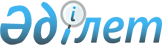 О внесении изменений в решение маслихата от 8 декабря 2011 года № 450 "Об областном бюджете Костанайской области на 2012-2014 годы"Решение маслихата Костанайской области от 28 ноября 2012 года № 96. Зарегистрировано Департаментом юстиции Костанайской области 29 ноября 2012 года № 3903      Примечание РЦПИ.

      В тексте сохранена авторская орфография и пунктуация.

      В соответствии со статьей 106 Бюджетного кодекса Республики Казахстан от 4 декабря 2008 года Костанайский областной маслихат РЕШИЛ:



      1. Внести в решение маслихата "Об областном бюджете Костанайской области на 2012-2014 годы" от 8 декабря 2011 года № 450 (зарегистрировано в Реестре государственной регистрации нормативных правовых актов за номером 3788, опубликовано 5 и 12 января 2012 года в газете "Костанайские новости") следующие изменения:



      пункт 1 указанного решения изложить в новой редакции:



      "1. Утвердить бюджет Костанайской области на 2012-2014 годы согласно приложениям 1, 2 и 3 соответственно, в том числе на 2012 год в следующих объемах:



      1) доходы – 101525080,2 тысяч тенге, в том числе по:

      налоговым поступлениям – 5701199,1 тысяча тенге;

      неналоговым поступлениям – 791586,3 тысячи тенге;

      поступления от продажи основного капитала – 10661,7 тысячи тенге;

      поступлениям трансфертов – 95021633,1 тысяч тенге;



      2) затраты – 101820502,2 тысяч тенге;



      3) чистое бюджетное кредитование – 1243944,6 тысяча тенге, в том числе:

      бюджетные кредиты – 1906929,0 тысяч тенге;

      погашение бюджетных кредитов – 662984,4 тысяч тенге;



      4) сальдо по операциям с финансовыми активами – 608906,2 тысяч тенге, в том числе:

      приобретение финансовых активов – 611451,0 тысяча тенге;

      поступления от продажи финансовых активов государства – 2544,8 тысячи тенге;



      5) дефицит (профицит) бюджета – -2148272,8 тысячи тенге;



      6) финансирование дефицита (использование профицита) бюджета – 2148272,8 тысячи тенге.";



      пункт 4-1 указанного решения изложить в новой редакции:



      "4-1. Учесть, что в областном бюджете на 2012 год предусмотрен возврат целевых трансфертов и бюджетных кредитов в следующих размерах:

      целевые трансферты в республиканский бюджет в сумме 682733,7 тысяч тенге, в том числе из областного бюджета в сумме 427157,6 тысяч тенге и из бюджетов районов и городов в сумме 255576,1 тысяч тенге;

      в областной бюджет из бюджетов районов и городов в сумме 41298,8 тысяч тенге;

      целевые трансферты использованные не по целевому назначению в сумме 13452,2 тысячи тенге;

      бюджетные кредиты в республиканский бюджет в сумме 90010,2 тысяч тенге из бюджетов районов и городов.

      Поступление в областной бюджет указанных сумм возврата целевых трансфертов из бюджетов районов и городов определяется на основании постановления акимата Костанайской области.";



      приложение 1 к указанному решению изложить в новой редакции согласно приложению к настоящему решению.



      2. Настоящее решение вводится в действие с 1 января 2012 года.      Председатель сессии                        А. Байгабелов      Секретарь Костанайского

      областного маслихата                       С. Ещанов      СОГЛАСОВАНО:      Начальник государственного

      учреждения "Управление экономики

      и бюджетного планирования

      акимата Костанайской области"

      __________________ Г. Кисленкова

Приложение        

к решению маслихата    

от 28 ноября 2012 года № 96 Приложение 1        

к решению маслихата     

от 8 декабря 2011 года № 450  

Областной бюджет Костанайской

области на 2012 год
					© 2012. РГП на ПХВ «Институт законодательства и правовой информации Республики Казахстан» Министерства юстиции Республики Казахстан
				КатегорияКатегорияКатегорияКатегорияСумма,

тысяч

тенгеКлассКлассКлассСумма,

тысяч

тенгеПодклассПодклассСумма,

тысяч

тенгеНаименованиеСумма,

тысяч

тенгеI. Доходы101525080,2100Налоговые поступления5701199,11050Внутренние налоги на товары, работы и

услуги5701199,11053Поступления за использование природных

и других ресурсов5701199,1200Неналоговые поступления791586,32010Доходы от государственной собственности106969,32011Поступления части чистого дохода

государственных предприятий7031,02013Дивиденды на государственные пакеты

акций, находящиеся в государственной

собственности66609,52015Доходы от аренды имущества,

находящегося в государственной

собственности22837,12016Вознаграждения (интересы) за размещение

бюджетных средств на банковских счетах3822,92017Вознаграждения по кредитам, выданным из

государственного бюджета6668,82020Поступления от реализации товаров

(работ, услуг) государственными

учреждениями, финансируемыми из

государственного бюджета3644,92021Поступления от реализации товаров

(работ, услуг) государственными

учреждениями, финансируемыми из

государственного бюджета3644,92030Поступления денег от проведения

государственных закупок, организуемых

государственными учреждениями,

финансируемыми из государственного

бюджета48,52031Поступления денег от проведения

государственных закупок, организуемых

государственными учреждениями,

финансируемыми из государственного

бюджета48,52040Штрафы, пени, санкции, взыскания,

налагаемые государственными

учреждениями, финансируемыми из

государственного бюджета, а также

содержащимися и финансируемыми из

бюджета (сметы расходов) Национального

Банка Республики Казахстан505943,12041Штрафы, пени, санкции, взыскания,

налагаемые государственными

учреждениями, финансируемыми из

государственного бюджета, а также

содержащимися и финансируемыми из

бюджета (сметы расходов) Национального

Банка Республики Казахстан, за

исключением поступлений от организаций

нефтяного сектора505943,106Прочие неналоговые поступления174980,5Прочие неналоговые поступления174980,5300Поступления от продажи основного

капитала10661,73010Продажа государственного имущества,

закрепленного за государственными

учреждениями10661,73011Продажа государственного имущества,

закрепленного за государственными

учреждениями10661,7400Поступления трансфертов95021633,14010Трансферты из нижестоящих органов

государственного управления8591592,14012Трансферты из районных (городских)

бюджетов8591592,14020Трансферты из вышестоящих органов

государственного управления86430041,04021Трансферты из республиканского бюджета86430041,0Функциональная группаФункциональная группаФункциональная группаФункциональная группаФункциональная группаСумма,

тысяч

тенгеФункциональная подгруппаФункциональная подгруппаФункциональная подгруппаФункциональная подгруппаСумма,

тысяч

тенгеАдминистратор бюджетных программАдминистратор бюджетных программАдминистратор бюджетных программСумма,

тысяч

тенгеПрограммаПрограммаСумма,

тысяч

тенгеНаименованиеСумма,

тысяч

тенгеII. Затраты101820502,201000Государственные услуги общего

характера996288,701100Представительные, исполнительные и

другие органы, выполняющие общие

функции государственного управления581805,70111100Аппарат маслихата области45352,0011110001Услуги по обеспечению деятельности

маслихата области44352,0011110003Капитальные расходы

государственного органа1000,00111200Аппарат акима области378246,7011120001Услуги по обеспечению деятельности

акима области372246,7011120004Капитальные расходы

государственного органа6000,0282Ревизионная комиссия области158207,0001Услуги по обеспечению деятельности

ревизионной комиссии области147330,0003Капитальные расходы

государственного органа10877,001200Финансовая деятельность280408,00122570Управление финансов области280408,0001Услуги по реализации

государственной политики в области

исполнения местного бюджета и

управления коммунальной

собственностью138219,0009Приватизация, управление

коммунальным имуществом,

постприватизационная деятельность и

регулирование споров, связанных с

этим2986,0010Учет, хранение, оценка и реализация

имущества, поступившего в

коммунальную собственность131,0013Капитальные расходы

государственного органа6072,0113Целевые текущие трансферты из

местных бюджетов133000,001500Планирование и статистическая

деятельность134075,00152580Управление экономики и бюджетного

планирования области134075,0015258001Услуги по реализации

государственной политики в области

формирования и развития

экономической политики, системы

государственного планирования и

управления области131039,0015258005Капитальные расходы

государственного органа3036,002000Оборона79292,202100Военные нужды23540,20212500Управление по мобилизационной

подготовке, гражданской обороне,

организации предупреждения и

ликвидации аварий и стихийных

бедствий области23540,2021250003Мероприятия в рамках исполнения

всеобщей воинской обязанности16972,2021250007Подготовка территориальной обороны

и территориальная оборона

областного масштаба6568,002200Организация работы по чрезвычайным

ситуациям55752,00222500Управление по мобилизационной

подготовке, гражданской обороне,

организации предупреждения и

ликвидации аварий и стихийных

бедствий области55752,0022250001Услуги по реализации

государственной политики на местном

уровне в области мобилизационной

подготовки, гражданской обороны,

организации предупреждения и

ликвидации аварий и стихийных

бедствий28976,0022250004Мероприятия гражданской обороны

областного масштаба16575,0022250006Предупреждение и ликвидация

чрезвычайных ситуаций областного

масштаба9642,0009Капитальные расходы

государственного органа559,003000Общественный порядок, безопасность,

правовая, судебная,

уголовно-исполнительная

деятельность5446958,003100Правоохранительная деятельность5446958,00312520Исполнительный орган внутренних

дел, финансируемый из областного

бюджета5313221,031252001Услуги по реализации

государственной политики в области

обеспечения охраны общественного

порядка и безопасности на

территории области4542138,0031252003Поощрение граждан, участвующих в

охране общественного порядка3534,0006Капитальные расходы

государственного органа505271,0008Обеспечение безопасности дорожного

движения за счет целевых текущих

трансфертов из республиканского

бюджета6360,0013Услуги по размещению лиц, не

имеющих определенного места

жительства и документов43607,0014Организация содержания лиц,

арестованных в административном

порядке38661,0015Организация содержания служебных

животных29670,0019Содержание, материально-техническое

оснащение дополнительной штатной

численности миграционной полиции за

счет целевых трансфертов из

республиканского бюджета141862,0020Содержание и

материально-техническое оснащение

центра временного размещения

оралманов и центра адаптации и

интеграции оралманов за счет

целевых трансфертов из

республиканского бюджета2118,0271Управление строительства области133737,0003Развитие объектов органов

внутренних дел133737,004000Образование13607740,104100Дошкольное воспитание и обучение1350220,00422610Управление образования области1350220,0027Целевые текущие трансферты бюджетам

районов (городов областного

значения) на реализацию

государственного образовательного

заказа в дошкольных организациях

образования931243,0045Целевые текущие трансферты из

республиканского бюджета бюджетам

районов (городов областного

значения) на увеличение размера

доплаты за квалификационную

категорию учителям школ и

воспитателям дошкольных организаций

образования418977,004200Начальное, основное среднее и общее

среднее образование2579460,90422600Управление туризма, физической

культуры и спорта области1058848,0042260006Дополнительное образование для

детей и юношества по спорту1058848,00422610Управление образования области1520612,9042261003Общеобразовательное обучение по

специальным образовательным учебным

программам975198,0042261006Общеобразовательное обучение

одаренных детей в

специализированных организациях

образования368792,9048Целевые текущие трансферты бюджетам

районов (городов областного

значения) на оснащение учебным

оборудованием кабинетов физики,

химии, биологии в государственных

учреждениях основного среднего и

общего среднего образования163760,0061Целевые текущие трансферты из

республиканского бюджета бюджетам

районов (городов областного

значения) на повышение оплаты труда

учителям, прошедшим повышение

квалификации по учебным программам

АОО "Назарбаев Интеллектуальные

школы"12624,0063Повышение оплаты труда учителям,

прошедшим повышение квалификации по

учебным программам АОО "Назарбаев

Интеллектуальные школы" за счет

трансфертов из республиканского

бюджета238,004400Техническое и профессиональное,

послесреднее образование4431219,10442530Управление здравоохранения области198138,0044253043Подготовка специалистов в

организациях технического и

профессионального, послесреднего

образования198138,00442610Управление образования области4233081,1024Подготовка специалистов в

организациях технического и

профессионального образования3723743,1044261025Подготовка специалистов в

организациях послесреднего

образования250435,0034Обновление и переоборудование

учебно-производственных мастерских,

лабораторий учебных заведений

технического и профессионального

образования150000,0047Установление доплаты за организацию

производственного обучения мастерам

производственного обучения

организаций технического и

профессионального образования за

счет трансфертов из

республиканского бюджета108903,004500Переподготовка и повышение

квалификации специалистов466865,00452520Исполнительный орган внутренних

дел, финансируемый из областного

бюджета78708,0045252007Повышение квалификации и

переподготовка кадров78708,00452530Управление здравоохранения области7460,0045253003Повышение квалификации и

переподготовка кадров7460,00452610Управление образования области380697,0052Повышение квалификации, подготовка

и переподготовка кадров в рамках

реализации Программы занятости 2020380697,004900Прочие услуги в области образования4779975,1253Управление здравоохранения области134322,0034Капитальные расходы государственных

организаций образования системы

здравоохранения134322,00492610Управление образования области3165139,0049261001Услуги по реализации

государственной политики на местном

уровне в области образования95841,0042261004Информатизация системы образования

в областных государственных

учреждениях образования60847,0042261005Приобретение и доставка учебников,

учебно-методических комплексов для

областных государственных

учреждений образования20436,0042261007Проведение школьных олимпиад,

внешкольных мероприятий и конкурсов

областного масштаба246874,2049261011Обследование психического здоровья

детей и подростков и оказание

психолого-медико-педагогической

консультативной помощи населению120777,0013Капитальные расходы

государственного органа10400,0029Методическая работа4966,0033Целевые текущие трансферты из

республиканского бюджета бюджетам

районов (городов областного

значения) на ежемесячные выплаты

денежных средств опекунам

(попечителям) на содержание

ребенка-сироты (детей-сирот), и

ребенка (детей), оставшегося без

попечения родителей289144,0042Целевые текущие трансферты из

республиканского бюджета бюджетам

районов (городов областного

значения) на обеспечение

оборудованием, программным

обеспечением детей-инвалидов,

обучающихся на дому32117,0067Капитальные расходы

подведомственных государственных

учреждений и организаций1425191,8049261113Целевые текущие трансферты из

местных бюджетов858545,00492710Управление строительства области1480514,1007Целевые трансферты на развитие из

республиканского бюджета бюджетам

районов (городов областного

значения) на строительство и

реконструкцию объектов образования1102431,0008Целевые трансферты на развитие из

областного бюджета бюджетам районов

(городов областного значения) на

строительство и реконструкцию

объектов образования297304,4049271037Строительство и реконструкция

объектов образования80778,705000Здравоохранение18953846,905200Охрана здоровья населения1141959,00522530Управление здравоохранения области1141959,0052253005Производство крови, ее компонентов

и препаратов для местных

организаций здравоохранения689336,0052253006Услуги по охране материнства и

детства341815,0052253007Пропаганда здорового образа жизни107481,0012Реализация социальных проектов на

профилактику ВИЧ-инфекции среди лиц

находящихся и освободившихся из

мест лишения свободы в рамках

Государственной программы

"Саламатты Қазақстан" на 2011-2015

годы3327,005300Специализированная медицинская

помощь7214074,00532530Управление здравоохранения области7214074,0053253009Оказание медицинской помощи лицам,

страдающим туберкулезом,

инфекционными заболеваниями,

психическими расстройствами и

расстройствами поведения, в том

числе связанные с употреблением

психоактивных веществ3760666,5053253019Обеспечение больных туберкулезом

противотуберкулезными препаратами210521,0053253020Обеспечение больных диабетом

противодиабетическими препаратами365806,7053253021Обеспечение онкологических больных

химиопрепаратами106008,3053253022Обеспечение лекарственными

средствами больных с хронической

почечной недостаточностью,

аутоиммунными, орфанными

заболеваниями, иммунодефицитными

состояниями, а также больных после

трансплантации почек203368,0026Обеспечение факторами свертывания

крови больных гемофилией211406,0027Централизованный закуп вакцин и

других медицинских

иммунобиологических препаратов для

проведения иммунопрофилактики

населения389444,5036Обеспечение тромболитическими

препаратами больных с острым

инфарктом миокарда38314,0046Оказание медицинской помощи

онкологическим больным в рамках

гарантированного объема бесплатной

медицинской помощи1928539,005400Поликлиники7625071,50542530Управление здравоохранения области7625071,5054253010Оказание

амбулаторно-поликлинической помощи

населению за исключением

медицинской помощи, оказываемой из

средств республиканского бюджета7001135,5054253014Обеспечение лекарственными

средствами и специализированными

продуктами детского и лечебного

питания отдельных категорий

населения на амбулаторном уровне423431,0045Обеспечение лекарственными

средствами на льготных условиях

отдельных категорий граждан на

амбулаторном уровне лечения200505,005500Другие виды медицинской помощи1018019,00552530Управление здравоохранения области1018019,0055253011Оказание скорой медицинской помощи

и санитарная авиация965654,055253029Областные базы спецмедснабжения52365,005900Прочие услуги в области

здравоохранения1954723,40592530Управление здравоохранения области1688740,5059253001Услуги по реализации

государственной политики на местном

уровне в области здравоохранения103823,0059253008Реализация мероприятий по

профилактике и борьбе со СПИД в

Республике Казахстан180271,0059253013Проведение патологоанатомического

вскрытия84161,0059253016Обеспечение граждан бесплатным или

льготным проездом за пределы

населенного пункта на лечение10419,0059253018Информационно-аналитические услуги

в области здравоохранения18912,059253030Капитальные расходы государственных

органов здравоохранения7706,0033Капитальные расходы медицинских

организаций здравоохранения1283448,50592710Управление строительства области265982,9059271038Строительство и реконструкция

объектов здравоохранения265982,906000Социальная помощь и социальное

обеспечение3487200,206100Социальное обеспечение2312764,20612560Управление координации занятости и

социальных программ области1507948,0061256002Предоставление специальных

социальных услуг для престарелых и

инвалидов в медико-социальных

учреждениях (организациях) общего

типа548528,0061256013Предоставление специальных

социальных услуг для инвалидов с

психоневрологическими заболеваниями

в психоневрологических

медико-социальных учреждениях

(организациях)670488,0061256014Предоставление специальных

социальных услуг для престарелых,

инвалидов, в том числе

детей-инвалидов в реабилитационных

центрах44723,0061256015Предоставление специальных

социальных услуг для

детей-инвалидов с

психоневрологическими патологиями в

детских психоневрологических

медико-социальных учреждениях

(организациях)244209,00612610Управление образования области782272,2061261015Социальное обеспечение сирот,

детей, оставшихся без попечения

родителей752436,2037Социальная реабилитация29836,00612710Управление строительства области22544,0061271039Строительство и реконструкция

объектов социального обеспечения22544,006200Социальная помощь346294,00622560Управление координации занятости и

социальных программ области346294,0062256003Социальная поддержка инвалидов346294,006900Прочие услуги в области социальной

помощи и социального обеспечения828142,00692560Управление координации занятости и

социальных программ области825935,0069256001Услуги по реализации

государственной политики на местном

уровне в области обеспечения

занятости и реализации социальных

программ для населения96377,8007Капитальные расходы

государственного органа4005,2017Целевые текущие трансферты бюджетам

районов (городов областного

значения) на введение стандартов

специальных социальных услуг28234,0018Размещение государственного

социального заказа в

неправительственном секторе за счет

целевых трансферов из

республиканского бюджета7969,0026Целевые текущие трансферты бюджетам

районов (городов областного

значения) на развитие сети

отделений дневного пребывания в

медико-социальных учреждениях26517,0037Целевые текущие трансферты из

республиканского бюджета бюджетам

районов (городов областного

значения) на реализацию мероприятий

Программы занятости 2020419852,0067Капитальные расходы

подведомственных государственных

учреждений и организаций237716,0113Целевые текущие трансферты из

местных бюджетов5264,0265Управление предпринимательства и

промышленности области2207,0018Обучение предпринимательству

участников Программы занятости 20202207,007000Жилищно-коммунальное хозяйство12262073,807100Жилищное хозяйство4628093,0253Управление здравоохранения области129690,0047Ремонт объектов в рамках развития

сельских населенных пунктов по

Программе занятости 2020129690,0256Управление координации занятости и

социальных программ области1266,0041Целевые текущие трансферты из

республиканского бюджета бюджетам

районов (городов областного

значения) на оказание жилищной

помощи1266,0261Управление образования области310000,0062Целевые текущие трансферты бюджетам

районов (городов областного

значения) на развитие сельских

населенных пунктов в рамках

Программы занятости 2020310000,0262Управление культуры области278002,0015Целевые текущие трансферты бюджетам

районов (городов областного

значения) на развитие сельских

населенных пунктов в рамках

Программы занятости 2020278002,00712710Управление строительства области3909135,0071271014Целевые трансферты на развитие из

республиканского бюджета бюджетам

районов (городов областного

значения) на проектирование,

строительство и (или) приобретение

жилья государственного

коммунального жилищного фонда1786000,0024Целевые трансферты на развитие из

областного бюджета бюджетам районов

(городов областного значения) на

проектирование, строительство и

(или) приобретение жилья

государственного коммунального

жилищного фонда90269,0027Целевые трансферты на развитие из

республиканского бюджета бюджетам

районов (городов областного

значения) на проектирование,

развитие, обустройство и (или)

приобретение

инженерно-коммуникационной

инфраструктуры1655000,0072Целевые трансферты на развитие

бюджетам районов (городов

областного значения) на

строительство и (или) приобретение

служебного жилища и развитие (или)

приобретение

инженерно-коммуникационной

инфраструктуры в рамках Программы

занятости 2020377866,007200Коммунальное хозяйство7549482,20722710Управление строительства области2560659,0013Целевые трансферты на развитие

бюджетам районов (городов

областного значения) на развитие

коммунального хозяйства149307,5044Целевые трансферты на развитие из

областного бюджета бюджетам районов

(городов областного значения) на

развитие системы водоснабжения и

водоотведения40477,0058Целевые трансферты на развитие из

республиканского бюджета бюджетам

районов (городов областного

значения) на развитие системы

водоснабжения в сельских населенных

пунктах2228084,0059Целевые трансферты на развитие из

областного бюджета бюджетам районов

(городов областного значения) на

развитие системы водоснабжения в

сельских населенных пунктах142790,5227900Управление энергетики и

жилищно-коммунального хозяйства

области4988823,22001Услуги по реализации

государственной политики на местном

уровне в области энергетики и

жилищно-коммунального хозяйства63912,0004Газификация населенных пунктов671268,0005Капитальные расходы

государственного органа2000,0010Целевые трансферты на развитие из

республиканского бюджета бюджетам

районов (городов областного

значения) на развитие системы

водоснабжения и водоотведения2877027,0012Целевые трансферты на развитие из

областного бюджета бюджетам районов

(городов областного значения) на

развитие системы водоснабжения и

водоотведения657054,9014Целевые трансферты на развитие

бюджетам районов (городов

областного значения) на развитие

коммунального хозяйства270110,0113Целевые текущие трансферты из

местных бюджетов447451,33Благоустройство населенных пунктов84498,6271Управление строительства области84498,6015Целевые трансферты на развитие

бюджетам районов (городов

областного значения) на развитие

благоустройства городов и

населенных пунктов84498,608000Культура, спорт, туризм и

информационное пространство3705014,008100Деятельность в области культуры1156269,00812620Управление культуры области1156269,0081262001Услуги по реализации

государственной политики на местном

уровне в области культуры49250,0081262003Поддержка культурно-досуговой

работы127128,0081262005Обеспечение сохранности

историко-культурного наследия и

доступа к ним224422,1081262007Поддержка театрального и

музыкального искусства586060,0081262011Капитальные расходы

государственного органа6350,0032Капитальные расходы

подведомственных государственных

учреждений и организаций139994,9113Целевые текущие трансферты из

местных бюджетов23064,008200Спорт1653205,30822600Управление туризма, физической

культуры и спорта области1624027,7082260001Услуги по реализации

государственной политики на местном

уровне в сфере туризма, физической

культуры и спорта44962,0082260003Проведение спортивных соревнований

на областном уровне44171,0082260004Подготовка и участие членов

областных сборных команд по

различным видам спорта на

республиканских и международных

спортивных соревнованиях1419926,0010Капитальные расходы государственных

органов500,0032Капитальные расходы

подведомственных государственных

учреждений и организаций33887,0082260113Целевые текущие трансферты из

местных бюджетов80581,7082271000Управление строительства области29177,6082271017Развитие объектов спорта и туризма16767,6082271034Целевые трансферты на развитие

бюджетам районов (городов

областного значения) на развитие

объектов спорта12410,008300Информационное пространство745140,00832590Управление архивов и документации

области247344,0083259001Услуги по реализации

государственной политики на местном

уровне по управлению архивным делом27353,0083259002Обеспечение сохранности архивного

фонда211321,0005Капитальные расходы

государственного органа1000,0032Капитальные расходы

подведомственных государственных

учреждений и организаций7670,00832620Управление культуры области193996,0083262008Обеспечение функционирования

областных библиотек193996,00832630Управление внутренней политики

области239447,0083263007Услуги по проведению

государственной информационной

политики239447,00832640Управление по развитию языков

области64353,0083264001Услуги по реализации

государственной политики на местном

уровне в области развития языков31482,3083264002Развитие государственного языка и

других языков народа Казахстана30252,0003Капитальные расходы

государственного органа418,7032Капитальные расходы

подведомственных государственных

учреждений и организаций2200,008400Туризм5700,00842600Управление туризма, физической

культуры и спорта области5700,0084265013Регулирование туристской

деятельности5700,008900Прочие услуги по организации

культуры, спорта, туризма и

информационного пространства144699,70892630Управление внутренней политики

области136914,0089263001Услуги по реализации

государственной, внутренней

политики на местном уровне101324,1089263003Реализация мероприятий в сфере

молодежной политики32289,9005Капитальные расходы

государственного органа3300,0283Управление по вопросам молодежной

политики области7785,7001Услуги по реализации молодежной

политики на местном уровне5963,0003Капитальные расходы

государственного органа1822,709Топливно-энергетический комплекс и

недропользование1323016,09Прочие услуги в области

топливно-энергетического комплекса

и недропользования1323016,0271Управление строительства области19000,0019Целевые трансферты на развитие

бюджетам районов (городов

областного значения) на развитие

теплоэнергетической системы19000,0279Управление энергетики и

жилищно-коммунального хозяйства

области1304016,0007Развитие теплоэнергетической

системы353589,0011Целевые трансферты на развитие

бюджетам районов (городов

областного значения) на развитие

теплоэнергетической системы950427,010000Сельское, водное, лесное, рыбное

хозяйство, особо охраняемые

природные территории, охрана

окружающей среды и животного мира,

земельные отношения10753100,310100Сельское хозяйство6411188,31012550Управление сельского хозяйства

области6411188,3101255001Услуги по реализации

государственной политики на местном

уровне в сфере сельского хозяйства111241,0101255002Поддержка семеноводства363084,0003Капитальные расходы

государственного органа9777,0101255010Государственная поддержка

племенного животноводства1758396,0101255011Государственная поддержка повышения

урожайности и качества производимых

сельскохозяйственных культур1452002,0101255014Субсидирование стоимости услуг по

доставке воды сельскохозяйственным

товаропроизводителям617,3101255018Обезвреживание пестицидов

(ядохимикатов)3263,0020Удешевление стоимости

горюче-смазочных материалов и

других товарно-материальных

ценностей, необходимых для

проведения весенне-полевых и

уборочных работ2493178,0031Централизованный закуп изделий и

атрибутов ветеринарного назначения

для проведения идентификации

сельскохозяйственных животных,

ветеринарного паспорта на животное

и их транспортировка (доставка)

местным исполнительным органам

районов (городов областного

значения)104763,0099Целевые текущие трансферты бюджетам

районов (городов областного

значения) на реализацию мер по

оказанию социальной поддержки

специалистов93867,0113Целевые текущие трансферты из

местных бюджетов21000,010200Водное хозяйство397699,01022540Управление природных ресурсов и

регулирования природопользования

области25437,0002Установление водоохранных зон и

полос водных объектов20937,0102254003Обеспечение функционирования

водохозяйственных сооружений,

находящихся в коммунальной

собственности4500,0279Управление энергетики и

жилищно-коммунального хозяйства

области372262,0032Субсидирование стоимости услуг по

подаче питьевой воды из особо

важных групповых и локальных систем

водоснабжения, являющихся

безальтернативными источниками

питьевого водоснабжения372262,010300Лесное хозяйство1019003,01032540Управление природных ресурсов и

регулирования природопользования

области1019003,0103254005Охрана,защита,воспроизводство лесов

и лесоразведение1005366,0103254006Охрана животного мира13637,010500Охрана окружающей среды122641,01052540Управление природных ресурсов и

регулирования природопользования

области122641,0105254001Услуги по реализации

государственной политики в сфере

охраны окружающей среды на местном

уровне62840,0105254008Мероприятия по охране окружающей

среды56801,0013Капитальные расходы

государственного органа3000,010600Земельные отношения47188,01062510Управление земельных отношений

области47188,0106251001Услуги по реализации

государственной политики в области

регулирования земельных отношений

на территории области46134,0106251010Капитальные расходы

государственного органа1054,09Прочие услуги в области сельского,

водного, лесного, рыбного

хозяйства, охраны окружающей среды

и земельных отношений2755381,0255Управление сельского хозяйства

области2755381,0013Субсидирование повышения

продуктивности и качества продукции

животноводства1757524,0019Услуги по распространению и

внедрению инновационного опыта11449,0026Целевые текущие трансферты бюджетам

районов (городов областного

значения) на проведение

противоэпизоотических мероприятий208853,0028Услуги по транспортировке

ветеринарных препаратов до пункта

временного хранения3156,0035Формирование региональных

стабилизационных фондов

продовольственных товаров за счет

трансфертов из республиканского

бюджета705759,0038Приобретение, хранение и

перемещение изделий и атрибутов

ветеринарного и зоогигиенического

назначения, используемых для

профилактики, лечения, обработки

животных, диагностики заболеваний

животных68640,011000Промышленность, архитектурная,

градостроительная и строительная

деятельность126252,611200Архитектурная, градостроительная и

строительная деятельность126252,61122710Управление строительства области88243,6112271001Услуги по реализации

государственной политики на местном

уровне в области строительства71243,6112271005Капитальные расходы

государственного органа2000,0113Целевые текущие трансферты из

местных бюджетов15000,01122720Управление архитектуры и

градостроительства области38009,0112272001Услуги по реализации

государственной политики в области

архитектуры и градостроительства на

местном уровне35617,0112272004Капитальные расходы

государственного органа2392,012000Транспорт и коммуникации7308584,512100Автомобильный транспорт5265814,61212680Управление пассажирского транспорта

и автомобильных дорог области5265814,6121268003Обеспечение функционирования

автомобильных дорог2684082,0121268003За счет трансфертов из

республиканского бюджета2223845,0121268003За счет средств местного бюджета460237,0121268007Целевые трансферты на развитие

бюджетам районов (городов

областного значения) на развитие

транспортной инфраструктуры2469232,6121268008Целевые текущие трансферты бюджетам

районов (городов областного

значения) на капитальный и средний

ремонт автомобильных дорог

районного значения (улиц города) и

улиц населенных пунктов112500,012900Прочие услуги в сфере транспорта и

коммуникаций2042769,91292680Управление пассажирского транспорта

и автомобильных дорог области2042769,9129268001Услуги по реализации

государственной политики на местном

уровне в области транспорта и

коммуникаций46366,0129268002Развитие транспортной

инфраструктуры1659513,3129268005Субсидирование пассажирских

перевозок по социально значимым

межрайонным (междугородним)

сообщениям100323,0011Капитальные расходы

государственного органа2000,0129268113Целевые текущие трансферты из

местных бюджетов234567,613000Прочие3646634,013100Регулирование экономической

деятельности75348,01312650Управление предпринимательства и

промышленности области75348,0131265001Услуги по реализации

государственной политики на местном

уровне в области развития

предпринимательства и

промышленности69033,0131265002Капитальные расходы

государственного органа6315,013900Прочие3571286,01392570Управление финансов области122620,0139257012Резерв местного исполнительного

органа области122620,01392580Управление экономики и бюджетного

планирования области154388,0139258003Разработка или корректировка

технико-экономического обоснования

местных бюджетных инвестиционных

проектов и концессионных проектов и

проведение его экспертизы,

консультативное сопровождение

концессионных проектов96836,0020Целевые текущие трансферты бюджетам

районов (городов областного

значения) на реализацию мер по

содействию экономическому развитию

регионов в рамках Программы

"Развитие регионов"57552,0265Управление предпринимательства и

промышленности области556761,0004Поддержка частного

предпринимательства в рамках

программы "Дорожная карта бизнеса -

2020"252665,7139265014Субсидирование процентной ставки по

кредитам в рамках программы

"Дорожная карта бизнеса - 2020

года"223309,8139265015Частичное гарантирование кредитов

малому и среднему бизнесу в рамках

программы "Дорожная карта бизнеса -

2020 года"63785,5139265016Сервисная поддержка ведения бизнеса

в рамках программы "Дорожная карта

бизнеса - 2020 года"17000,0271Управление строительства области882867,0051Развитие индустриальной

инфраструктуры в рамках программы

"Дорожная карта бизнеса - 2020"882867,0279Управление энергетики и

жилищно-коммунального хозяйства

области1854650,0036Целевые текущие трансферты бюджетам

районов (городов областного

значения) на решение вопросов

обустройства моногородов901852,0037Развитие инженерной инфраструктуры

в рамках Программы "Развитие

регионов"952798,014000Обслуживание долга414,014100Обслуживание долга414,01412570Департамент (Управление) финансов

области414,0016Обслуживание долга местных

исполнительных органов по выплате

вознаграждений и иных платежей по

займам из республиканского бюджета414,015000Трансферты20124086,915100Трансферты20124086,91512570Управление финансов области20124086,9151257007Субвенции18573806,0151257011Возврат неиспользованных

(недоиспользованных) целевых

трансфертов682733,7017Возврат, использованных не по

целевому назначению целевых

трансфертов13452,2024Целевые текущие трансферты в

вышестоящие бюджеты в связи с

передачей функций государственных

органов из нижестоящего уровня

государственного управления в

вышестоящий754095,0029Целевые текущие трансферты

областным бюджетам, бюджетам

городов Астаны и Алматы в случаях

возникновения чрезвычайных ситуаций

природного и техногенного

характера, угрожающих политической,

экономической и социальной

стабильности

административно-территориальной

единицы, жизни и здоровью людей,

проведения мероприятий

общереспубликанского либо

международного значения100000,0III. Чистое бюджетное кредитование1243944,6Бюджетные кредиты1906929,007000Жилищно-коммунальное хозяйство1182000,007100Жилищное хозяйство1182000,00712710Управление строительства области1182000,0071271009Кредитование бюджетов районов

(городов областного значения) на

проектирование, строительство и

(или) приобретение жилья1182000,010000Сельское, водное, лесное, рыбное

хозяйство, особо охраняемые

природные территории, охрана

окружающей среды и животного мира,

земельные отношения550929,010100Сельское хозяйство550929,01012550Управление сельского хозяйства

области550929,0025Бюджетные кредиты местным

исполнительным органам для

реализации мер социальной поддержки

специалистов550929,013Прочие174000,0900Прочие174000,0265Управление предпринимательства и

промышленности области174000,0009Предоставление бюджетных кредитов

для содействия развитию

предпринимательства на селе в

рамках Программы занятости 2020174000,0КатегорияКатегорияКатегорияКатегорияКатегорияСумма,

тысяч

тенгеКлассКлассКлассКлассСумма,

тысяч

тенгеПодклассПодклассПодклассСумма,

тысяч

тенгеСпецификаСпецификаСумма,

тысяч

тенгеНаименованиеСумма,

тысяч

тенгеПогашение бюджетных кредитов662984,450Погашение бюджетных кредитов662984,450100Погашение бюджетных кредитов662984,450110Погашение бюджетных кредитов,

выданных из государственного

бюджета572622,2501103Погашение бюджетных кредитов,

выданных из областного бюджета

местным исполнительным органам

районов (городов областного

значения)480955,0501115Погашение бюджетных кредитов,

выданных из областного бюджета за

счет внутренних источников

финансовым агентствам91667,25012Возврат сумм неиспользованных

бюджетных кредитов90362,2501204Возврат из бюджетов районов

(городов областного значения)

неиспользованных бюджетных

кредитов, выданных из областного

бюджета90362,2IV. Сальдо по операциям с

финансовыми активами608906,2Приобретение финансовых активов611451,013000Прочие611451,013900Прочие611451,0263Управление внутренней политики

области15000,0065Формирование или увеличение

уставного капитала юридических лиц15000,0268Управление пассажирского

транспорта и автомобильных дорог

области257591,0065Формирование или увеличение

уставного капитала юридических лиц257591,0279Управление энергетики и

жилищно-коммунального хозяйства

области338860,0033Увеличение уставных капиталов

специализированных региональных

организаций312500,0065Формирование или увеличение

уставного капитала юридических лиц26360,0ПОСТУПЛЕНИЯ ОТ ПРОДАЖИ ФИНАНСОВЫХ

АКТИВОВ ГОСУДАРСТВА2544,86000Поступления от продажи финансовых

активов государства2544,860100Поступления от продажи финансовых

активов государства2544,860110Поступления от продажи финансовых

активов внутри страны2544,8601105Поступления от продажи

коммунальных государственных

учреждений и государственных

предприятий в виде имущественного

комплекса, иного государственного

имущества, находящегося в

оперативном управлении или

хозяйственном ведении коммунальных

государственных предприятий2544,8V. Дефицит (профицит) бюджета-2148272,8VI. Финансирование дефицита

(использование профицита) бюджета2148272,8